ROMÂNIA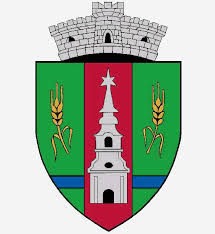 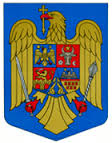 JUDEŢUL ARADCONSILIUL LOCAL ZERINDTel/Fax: 0257355566e-mail: primariazerind@yahoo.comwww.primariazerind.roH O T Ă R Â R E A NR.107.din 25.10.2017.privind  aprobarea rectificarii suprafetei imobilului inscris in CF nr.300368 ZerindConsiliul Local ZERIND, Judetul Arad, intrunit in sedinta ordinara din data de 25.10.2017Văzând:-Solicitare clarificare 2 .a ADR VEST,privind proiectul ,,Infiintare centru de zi in Comuna Zerind,,;-Raportul comisiilor de specialitate prin care se acorda aviz favorabil proiectului de hotarare;-Extras CF nr. 300368 Zerind nr. cadastral 300368;-Planul de amplasament si delimitare a imobilului,elaborat de catre SC Datcad SRL-Arad vizat de OCPI Arad nr.12978/16.06.2017.;- Prevederile art.39.alin.(1);art.45.alin.(3) din Legea nr. 215/2001 a administratiei publice locale, republicata cu modificarile si completarile ulterioareNumarul voturilor exprimate ale consilierilor 9  voturi ,,pentru,, astfel exprimat de catre cei  9 consilieri prezenti,din totalul de 9 consilieri locali in functie.H O T Ă R Ă Ş T E:Art. 1 -(1)Se  aproba rectificarea suprafetei imobilului inscris in CF nr. 300368 Zerind nr. cadastral 300368, din 10239 mp rezultat din acte( cartea funciara) in suprafata de  10288 mp rezultata conform masuratorilor topografice.Art.2-Cu ducerea la îndeplinire a prezentei se încredinţează primarul Comunei Zerind.Art.3.-Prezenta se comunică Instituţiei Prefectului-Judeţul Arad si OCPI Arad-BCPI Chisineu-Cris.                        PRESEDINTE                                    Contrasemneaza,SECRETAR	             PAPP  IOAN			         jr.BONDAR HENRIETTE-KATALIN